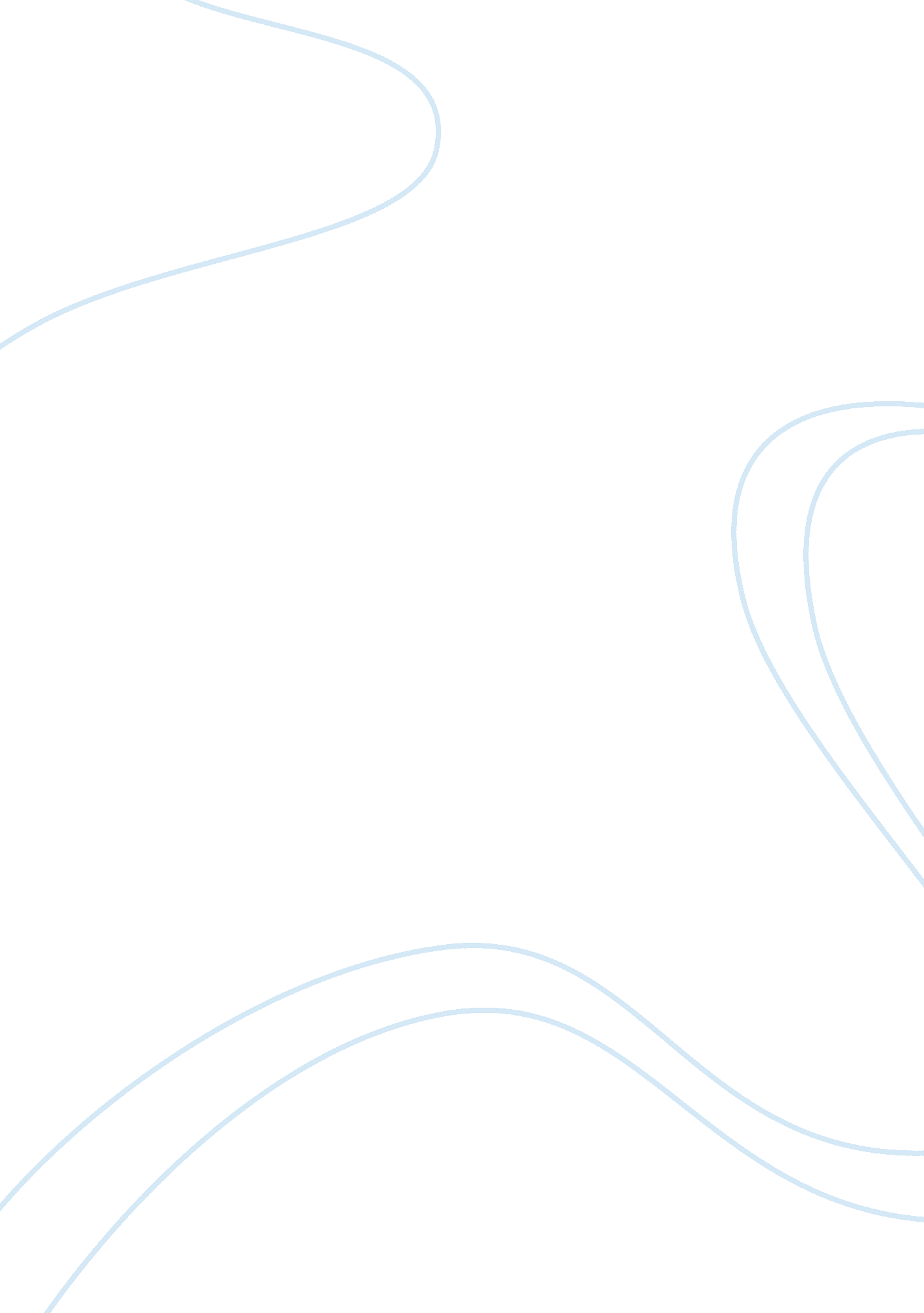 Hell's kitchen episode summary movie reviews examplesFood & Diet, Cooking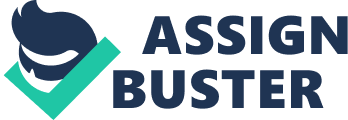 Hell’s Kitchen is an American reality tv cooking competition, and it has been running on Fox since 2005. The show became rather popular among the audience and it is oficially extended for a new season. 
I decided to watch the first episode of the last 13th season, which was originally aired on September 10, 2014 called " Top 18 Compete" and included all the chefs, who are going to try to win the main award - $250 000 and the possibility to work as a chef in one of the fanciest restaurants in Atlantic City. Gordon Ramsay, a famous British restaurateur, born in Scotland (maybe that’s the reason he is so hard on both competing teams, and some of the poor contestants are afraid to answer the question “ Who cooked Beef Wellington?!”) is the showrunner and the main judge. Every episode he’s the one who decides who’s staying and leaving. 
The episode started with the introducing of the new competitors, and at this very moment things started to get tense between them. A scene in the bus, where they were heading to the Cinerama Dome in Los Angeles was rather funny – some men were showing off and trying to explain the others why “ The women are actually going to lose!” or “ I am better than you”. 
The drama occured while Ramsay was judging the contestants’ signature dishes. Some people were making quick decisions, which led to chef’s dissatisfaction and the low scores for each team. For example, JP cooked his dish 20 minutes before the actual deadline and seemed to be really glad about it. However, Chef Ramsey wasn’t that impressed and actually made him redo the whole thing. Neverthless, when Chef Ramsay tried the fish, cooked by JP, he literally throwed it away! It was dry and they guy got really low score for his team. If I were JP, I would never rush things, especially on my first big competion, which was suhc an important thing – just imafine, more than thousands of applicants were dying to get into the show, and the guy just ruined it for himself at the very beginning! 
After the first challenge the Red Team (women) was rewardedwith an exclusive dinner, made by the amazing Wolfgang Puck. The ladies were thrilled! One one them said out loud that she wanted to hug chef. And was very happy, when he agreed! The happy team went home, where the men were setting the place up and bringing their stuff upstairs for both teams (it was their punishment for the lousy performance). 
Nevertheless, JR was a pain, because he stopped helping the team and just made himself comfortable on the couch, while the others were working to make sure everything is done, before the ladies come back. The men were irritated and started yelling at JR and made him get up. 
Then, the women came back from the dinner, excited and relaxed. They didn’t want to go to sleep and decided to do some studying before going to bed. The men were so tired from their little punishment, that they knocked out immidiatly. 
Probably, the most exciting part was at the dinner dervice – the opening night for the 13th Hell’s Kitchen. A lot of celebrities came to see the new guys in action! It became a total disaster for one team, and ended up perfectly for another one. The blue team got their first order – risotto, scallops and lobsters. But Aaron just wasn’t able to cook a decent risotto and made Chef Ramsay really angry – he throwed away the dish with unsalted risotto and forced them to make another one, and then another one after numerous failures. The fish station were losing the whole thing, and ruined the night for the team, even that the meat station showed good results. The main problem of the blue team was the lack of communication and full-time management. They showed incompetence not only in cooking, but also in team-building, which is an essential part of every competion. 
In the end, furious Chef Ramsay throwed the guys away from the kitchen. Just as the raw halibut, made by Fernando. The chef dfecided that JP has to leave the competion – not only because he failed both signature dish and dinner service, but also he never admitted it was his fault, but kept blaming Aaron and repeated that “ he’s a good” at what he was doing. I would have never done this – when you’re at the bottom, you need to accept your mistakes and move on. Chef Ramsay said that JP stayed at the botton – therefore he does’t deserve to be a winner. 